Offizielle Anmeldung Pfadi St. Urs Solothurn           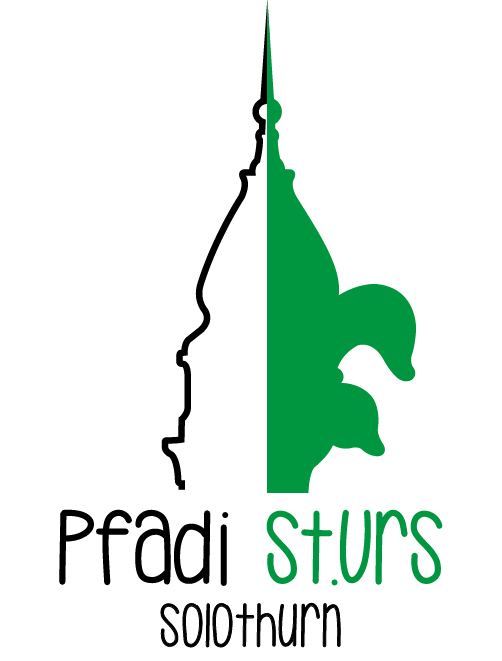 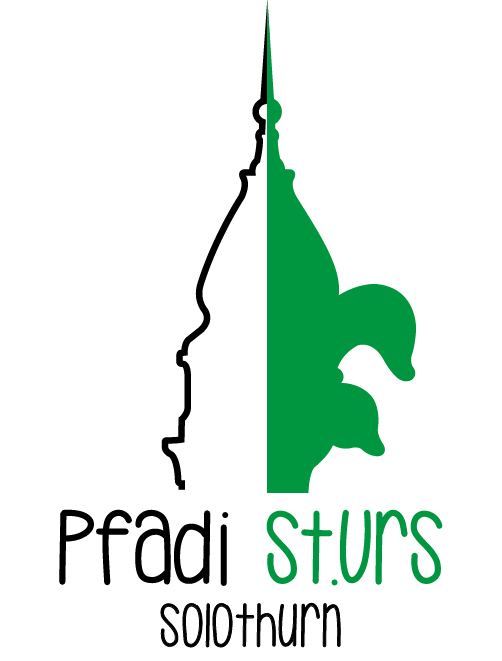 Ich melde mich an für die............(Sämtliche Daten werden vertraulich behandelt)	o Biberstufe   o Wolfsstufe   o Pfadistufe	   o Piostufe  o PTA	Vorname: __________________________________ Name: ________________________________________	Adresse: __________________________________	 PLZ/Ort: _______________________________________Telefon-/Handynummer(n): _________________________________________________________________E-Mail:  _____________________________________________________________________________________Geburtsdatum: _________________________________ Klasse: ____________________________________Gesetzliche(r) Vertreter: ____________________________________________________________________	AHV-Nummer:____________________________________________________________________________Bemerkungen zum Gesundheitszustand (Nachwirkende Unfälle, Krankheiten, Allergien):________________________________________________________________________________________	o Hiermit bestätige ich:Die Einwilligung zum Eintritt unseres Kindes in die Pfadi St.Urs. Wir werden es zum regelmässigen Besuch der Pfadi-Aktivitäten ermuntern und melden es bei Verhinderung beim entsprechenden Gruppenleiter ab. Dass Foto-/ und Filmaufnahmen unseres Kindes für Werbezwecke und für die Homepage der Pfadi St.Urs veröffentlicht und verwendet werden dürfen. Dass die persönlichen Daten auf der Datenbank der Pfadi Bewegung Schweiz (PBS) gespeichert Werden dürfen (vertraulich). Den Jahresbeitrag von 65.- Franken zu bezahlen. (Bei finanziellen Problemen bitte bei der Abteilungsleitung melden). Der Austritt aus der Pfadi kann in schriftlicher Form bei der Abteilungsleitung eingereicht werden.	Versicherung ist Sache der Teilnehmer!Ort, Datum: 		Unterschrift der Eltern:	_________________________________ 	                    ______________________________________________Dieses Formular kann an eine Aktivität mitgebracht werden, oder per Post an:Simona Adam v/o Shenai (079 311 79 95) 	Höhenstrasse 6, 4533 Riedholz	